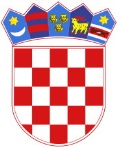    Republika HrvatskaOpćinski sud u VukovaruVukovar, Županijska 31 Ured predsjednika suda     Broj: 41- Su-110/2023-1     Vukovar, 23. ožujka 2023.Poziv za dostavu ponude za obavljanja stolarske usluge Izrade i ugradnje vrata u Općinskom  suda u Vukovaru	Naručitelj, Općinski sud u Vukovaru, Županijska 31, OIB: 69370038985, u postupku  jednostavne nabave usluga izrade vrata ovim putem  poziva zainteresirane stolarske radionice na dostavu ponude sukladno slijedećim uvjetima:	Opis predmeta nabave3. Na temelju navedenih podataka ponuditelj prije izrade  ponude može izvršiti uvid postojećeg stanja, napraviti izmjeru i na temelju toga dati konačnu ponudu. 4.. Poziv se upućuje  putem elektroničke pošte potencijalnim ponuditeljima i objavljuje se na web stranici suda5. Ponudu dostaviti putem elektroničke pošte na e-mail adresu Ured.predsjednika@osvu.pravosudje.hr, neposredno ili putem pošte na adresu Županijska 31,  , Vukovar do 7. travnja 2023.6. S odabranim ponuditeljem poslovati će se na temelju narudžbenice 7. Vrijednost ponude procijenjuje se na 1.900,00  eura.8. Sastavni dio ponude je ponudbeni list i troškovnik.							Povjerenstvo za provedbu postupka 								jednostavne nabave								Dragica Krvavica								Josef Jarij								Ivan GroznicaKontakt osoba, Dragica Krvavica  tel. 032-451-624 e-mail: dragica.krvavica@pravosudje.hr.1.Vrata je potrebno izraditi do propisnog osušenog i odležanog drva, po potrebi laminirane – hrastovine, sibirskog ariša ili bora.Vrata trebaju izgledati isto kao postojeća vrata:  položaj u zidu, podjele, obloga dovratnika u širini zida, profilirane pkrovne daske , profil uklada, okov, spojnice brava, ostakljenje tankim izo staklom bojanjePotrebno je dodati suvremene funkcionalne elementa, kvalitetne brtve između krila i dovratnika  i limeni opšiv, vanjskog drvenog oklopa na dnu vratnog krila minimalnih dimenzija u boji vrata2.• Stolarski radovi vezani za demonzažu postojećih vrata i ugradnju novih vrata,•  Poslovi bojanja štokova i okna prozora Ponuditelj se obvezuje zbrinuti postojeća vrata odvozom na odlagalište ili na neki drugi načinVrata su visine 224 cm,   širine 82 cm